ГОСУДАРСТВЕННОЕ БЮДЖЕТНОЕ ПРОФЕССИОНАЛЬНОЕ ОБРАЗОВАТЕЛЬНОЕ УЧРЕЖДЕНИЕ ИРКУТСКОЙ ОБЛАСТИ«ХИМИКО - ТЕХНОЛОГИЧЕСКИЙ ТЕХНИКУМ Г. САЯНСКА»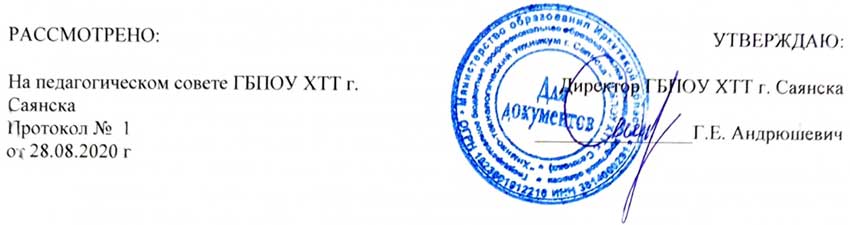 Правила проживания в общежитии обучающихся ГБПОУ ИО «Химико-технологический техникум г.Саянска»СаянскОбщие положенияПравила проживания в студенческом общежитии техникума разработаны в соответствии со ст.39 Федерального закона от 29.12.2012 г. № 273-Ф3 «Об образовании в Российской Федерации», Примерного положения о студенческом общежитии федерального государственного образовательного учреждения высшего и среднего профессионального образования Российской Федерации, принятым в соответствии с решением коллегии Рособразования и Президиумом ЦК Профсоюза работников народного образования и науки РФ №21/11 от 03.07.2007г., действующего жилищного законодательства.Студенческое общежитие (койка-место) техникума предназначается для размещения иногородних студентов, детей-сирот, оставшихся без попечения родителей,  и  лиц из их числа, не имеющих закрепленного жилья в г.Саянске  на период обучения в техникуме.Организация и воспитательная работа в общежитии осуществляется по годовому плану работы воспитателей, совета общежития под руководством заместителя директора по воспитательной работе (ВР). С данными правилами проживания обучающиеся, заселившихся в общежитие ознакамливают  под личную подпись.2. Порядок предоставления помещений и заселения в студенческое общежитиеЗаселение обучающихся производится на основании приказа директора техникума, их личных заявлений и договора найма (безвозмездного пользования) жилого помещения в студенческом общежитии. Договор найма (безвозмездного пользования) жилого помещения со студентом, нуждающимся в общежитии, заключается на основании приказа о заселении. Приказ директора техникума на заселение студента, зачисленного на 1 курс, формируется приемной комиссией, на основании личного заявления обучающегося (законного представителя). Договоры найма (безвозмездного пользования) жилого помещения составляются в 2-х экземплярах: один экземпляр хранится у проживающего, другой - в бухгалтерии ГБПОУ ХТТ г.Саянска. Жилые помещения в общежитиях предоставляются из расчета не менее шести квадратных метров жилой площади на одного человека.Вселение в общежитие производится под руководством воспитателя и  коменданта на основании приказа директора на заселение и договора найма (безвозмездного пользования) жилого помещения в период с 31 августа по 1 сентября.При заселении обучающиеся получают у кастелянши постельные принадлежности, проверяют состояние инвентаря и оборудования в комнате и расписываются в акте учета оборудования и инвентаря (лично)При заселении в общежитие обучающиеся должны быть ознакомлены с настоящими Правилами проживания, должны иметься медицинскую справку (заключение медицинского работника техникума) и пройти соответствующий инструктаж:-  По правилам  пожарной безопасности; - По правилам поведения на открытой воде;- «О соблюдении ПДД РФ пешеходами, велосипедистами, водителями мопедов, мотоциклов по дорогам»;- О запрете курения, согласно Федерального закона №15-ФЗ от 23.02.2013;- О запрете использования ненормативной лексики; (закон №101-ФЗ от 05.05.2014, внесший ряд изменений в 53-ФЗ о государственном языке РФ. Согласно нововведениям, в русском языке при использовании его в качестве государственного не разрешается применение слов, выражений (включая нецензурную брань), которые не соответствуют литературным нормам)- Закон Иркутской области №38-оз от 08.06.2010 (в ред. Законов Иркутской области от 08.06.2011 N 40-ОЗ, от 17.10.2011 N 85-ОЗ, от 07.03.2012 N 11-ОЗ)   «Об административной ответственности за неисполнение отдельных мер по защите детей от факторов, негативно-влияющих на их физическое, интеллектуальное, психическое, духовное и нравственное развитие, в Иркутской области».- Антитеррору;Оплаты за проживание в студенческом общежитии не взимается со следующих обучающихся:Дети-сироты, дети, оставшимися без попечения родителей, а также лица из числа детей-сирот и детей, оставшихся без попечения родителей (далее - студенты-сироты).С остальными обучающимися заключается договор найма. Размер платы за проживание в общежитии техникума устанавливается в соответствии с действующим законодательством. В случае расторжения договора найма жилого помещения проживающий в трехдневный срок обязан освободить занимаемое койка-место (жилое помещение) в общежитии, сдав воспитателю студенческого общежития по обходному листу данное койка-место (жилое помещение) в чистом виде и весь  полученный инвентарь в исправном состоянии.Порядок	пользования	общежитием	обучающимися,	находящимся	на                                                     каникулах, определяется администрацией техникума.Обучающиеся, находящиеся в академическом отпуске обязаны освободить                                                                       занимаемое в общежитии место.3. Порядок прохода в общежитиеПроживающие осуществляют проход в общежитие, согласно студенческому билету.Вход в общежитие не работающим и не обучающимся в техникуме запрещен, исключение законные представители /близкие родственники, они предъявляют на посту дежурному документ, удостоверяющий их личность. В специальном журнале дежурный общежития записывает сведения о  посетителях.Родственники проживающих в студенческом общежитии могут находиться в общежитии во время, отведенное администрацией общежития.Лицам, выселенным из общежития, проход в общежитие не допускается.Права и обязанности, проживающих в студенческом общежитииПроживающие в студенческом общежитии имеют право:проживать в закрепленной за ними жилой комнате весь срок обучения при условии выполнения условий настоящих правил и договора найма (безвозмездного пользования комнатой);пользоваться помещениями для самостоятельных занятии и помещениями культурно-бытового назначения, оборудованием, инвентарем общежития;обращаться к администрации общежития с просьбами о своевременном ремонте, замене оборудования и инвентаря, вышедшего из строя не по их вине;участвовать в формировании студенческого совета общежития и быть избранным в его состав;участвовать через студенческий совет общежития в решении вопросов совершенствования жилищно-бытовых условий, организации воспитательной работы и досуга, решения конфликтных ситуаций;пользоваться бытовой техникой с соблюдением правил техники безопасности и правил пожарной безопасности.Проживающие в студенческом общежитии обязаны:соблюдать настоящие Правила проживания;соблюдать временной режим для входа в общежитие до 20:00 -несовершеннолетние до 21:00- совершеннолетние. В данный промежуток времени (с 22:00 до 06:00) общежитие закрыто по причине соблюдения режима сна (для совершеннолетних: позднее возвращение связанное с трудоустройством, возможно при наличии справки с места работы и заявления на   имя директора техникума);соблюдать режим дня: 7:00 – подъем, зарядка;7:30 – уборка комнаты;8:00 – завтрак;8:30 – занятия по расписанию;16:00 – самоподготовка17:00 – 18:00- кружки спортивные секции;19:00 – ужин19:30 – досуг21:00 – подготовка ко сну;22:00 – отбой.- выполнять условия заключенного с администрацией техникума договора найма (безвозмездного пользования комнатой) жилого помещения в студенческом общежитии;в установленном порядке и сроки предоставлять документы для регистрации по месту пребывания, а также для постановки на воинский учет;выполнять требования паспортно-визовой службы и пропускного режима в общежитии;принимать посетителей в отведенное администрацией общежития время и установленном месте;во время пользования помещениями для самостоятельных занятий и помещениями культурно-бытового назначения соблюдать тишину и не создавать препятствий другим проживающим в пользовании указанными помещениями;строго соблюдать настоящие Правила, Правила техники безопасности и Правила пожарной безопасности;строго соблюдать инструкции по пользованию бытовыми электроприборами;не допускать использование неисправных бытовых приборов и бытовых приборов не промышленного производства;бережно относиться к помещениям, оборудованию и инвентарю;экономно расходовать электроэнергию, тепловую энергию и воду;соблюдать чистоту и порядок в занимаемых помещениях и местах общего пользования; производить уборку в своих жилых комнатах ежедневно, а по этажу и кухне общежития - по установленному графику дежурства;возмещать причиненный материальный ущерб в соответствии с действующим законодательством и договором найма (безвозмездного пользования комнатой) жилого помещения;по требованию предъявлять документ, удостоверяющий личность, предоставляющий право находиться в общежитии;обеспечить возможность доступа и осмотра жилой комнаты работниками техникума с целью контроля за соблюдением настоящих Правил, проверки, проведения профилактических и других видов работ;производить приготовление пищи в кухне общего пользования с последующим приведением в надлежащий порядок помещения кухни: плит и кухонной утвари,выполнять решения студенческого совета общежития;сдавать комнату общежития при выселении из общежития, а также при временном выезде на летние каникулы и производственную практику;производить замену постельного белья не реже одного раза в 7 дней;при выезде из общежития на период летних каникул сдать	ключи, постельные  принадлежности, имущество и инвентарь по описи;писать заявления установленного образца на выходные, каникулярные и праздничные за 2 дня до отъезда (несовершеннолетние проживающие согласовывают заявление с заместителем директора по ВР);выносить крупногабаритные вещи из общежития разрешается только при наличии письменного разрешения, выданного комендантом общежития. При вносе крупногабаритных вещей происходит их регистрация дежурным по общежитию в специальном журнале регистрации инвентаря и оборудования.Проживающим в общежитии запрещается:самовольно переселяться из одной комнаты в другую;самовольно покидать общежитие (не ночевать), без предупреждения воспитателя и без письменного заявления, заверенного заместителя директора по ВР);самовольно переносить инвентарь из одной комнаты в другую;изменять планировку комнаты, схему электроснабжения, устанавливать дополнительные источники потребления электроэнергии;выполнять в помещении работы или совершать другие действия, создающие повышенный шум и вибрацию, нарушающие нормальные условия проживания обучающихся в других жилых помещениях. С 22.00. до 07.00 часов пользование компьютерной техникой, телевизорами, радиоприемниками, магнитофонами и другими громкоговорящими устройствами;без уведомления администрации техникума устанавливать в комнатах технику, которая требует подключения к электроэнергии;наклеивать на стены жилой комнаты и в местах общего пользования, кроме специально отведенных для этой цели мест, объявления, расписания и т. п.;     - появление в общежитии в нетрезвом состоянии, оскорбляющем достоинство граждан, употреблять/ хранить алкогольную продукцию в помещениях общежития.- курение/парение  курительных смесей  (употребление наркотических веществ ,психотропных веществ) в помещении общежития,  а также хранить  и продавать наркотические вещества.незаконно проводить посторонних лиц в общежитие и (или) оставлять их на ночь; предоставлять жилую площадь для проживания другим лицам, в том числе проживающим в других комнатах общежития;приносить и хранить в комнате легковоспламеняющиеся жидкости, взрывоопасные вещества, ртуть и ее соединения, и т. п.;хранить огнестрельное оружие и боеприпасы;устанавливать дополнительные замки на входную дверь помещения, в котором они проживают, переделку замков или их замену без разрешения администрации;использовать в жилом помещении источников открытого огня;содержать в общежитии домашних животных;храненить в комнате громоздких вещей, мешающих другим проживающим пользоваться выделенным помещением;подвергать себя опасности;самовольно подключаться к компьютерным, кабельным, телефонным и иным  действующим в общежитиях сетям, а также самовольно их создавать.Права и обязанности сотрудников студенческого общежития5.1Сотрудники студенческого общежития имеют право:вносить предложения по улучшению условий проживания в общежитии;совместно со студенческим советом общежития вносить на рассмотрение администрации техникума предложения о поощрении или взысканий на проживающих в студенческом общежитии;принимать решение о переселении проживающих из одной комнаты в другую по согласованию со студенческим советом общежития, администрацией техникума.Сотрудник студенческого общежития обязан:-обеспечить предоставление документов в паспортный стол для регистрации проживающих по месту пребывания;своевременно информировать, заместителя директора по воспитательной работе органы внутренних дел о самовольном уходе несовершеннолетних обучающихся;по необходимости участвовать в Совете профилактики;собирать заявления установленного образца на выходные, каникулярные и праздничные дни у проживающих;содержать помещения общежития	в соответствии с	установленными санитарными правилами;обеспечить проведение текущего	ремонта общежития, инвентаря, оборудования;оперативно принимать меры к устранению	неисправности в системах канализации, электроснабжения, водоснабжения общежития;обеспечить беспрепятственный доступ проживающим в общежитии необходимых помещений для самостоятельных занятий, комнат отдыха, производить обход общежития с целью выявления недостатков по их эксплуатации и санитарному содержанию, нахождению посторонних лиц, нарушению режима и порядка проживания и принимать своевременные меры по их устранению;производить замену постельного белья не реже одного раза в 7 дней;предоставить проживающим в общежитии право пользоваться бытовой техникой и аппаратурой при соблюдении ими техники безопасности и инструкций по пользованию бытовыми электроприборами;принимать меры по реализации предложений проживающих, информировать их о принятых решениях;обеспечивать соблюдение противопожарную и общественную безопасность проживающими в студенческом общежитии и персоналом.Ответственные органы	управления студенческим	общежитиемЗа нарушение настоящих Правил к проживающим могут быть применены меры общественного и дисциплинарного воздействия в соответствии с действующим законодательством Российской Федерации, Уставом образовательного учреждения и Правилами внутреннего распорядка соответствующего студенческого общежития. Вопрос о применении дисциплинарного взыскания в виде выселения из общежития рассматривается руководством образовательного учреждения.За     нарушение     проживающими     правил	проживания к ним применяются следующие дисциплинарные взыскания:замечание;выговор;выселение из общежития;отчисление из образовательного учреждения с расторжением договора найма жилого помещения в общежитии (п. 2 ст. 105 Жилищного кодекса Российской Федерации).Проживающие могут быть выселены из общежития в случаях:разрушения или повреждения жилого помещения проживающими или другими гражданами, за действия которых он отвечает;- систематического нарушения проживающими прав и законных интересов соседей, которое делает невозможным совместное проживание в одном жилом                                                 помещении;невнесения проживающими платы за жилое помещение в течение 3-х месяцев;отсутствия проживающих в общежитии без письменного предупреждения более  двух месяцев;- появление в общежитии в нетрезвом состоянии, оскорбляющем достоинство граждан, употреблять/ хранить алкогольную продукцию в помещениях общежития;- курение/парение  курительных смесей  (употребление наркотических веществ ,психотропных веществ) в помещении общежития,  а также хранить  и продавать наркотические вещества;-хранения проживающими в общежитии взрывчатых, химически опасных веществ или огнестрельного оружия;- антисанитарное состояние занимаемого помещения;-отчисления из образовательного учреждения; иных	случаях, предусмотренных законодательством Российской Федерации.Применение дисциплинарных взысканий оформляется приказом директора техникума.Порядок выселения проживающих из студенческого общежитияВыселение проживающих из общежития производится на основании приказа директора техникума, с предоставлением обходного листа в случаях:при	расторжении	договора	найма	(безвозмездного	пользования)	жилого помещения в общежитии по основаниям, предусмотренным в Договоре;нарушении правил проживания в общежитии;при отчислении обучающихся из образовательного учреждения;по личному заявлению проживающего (законного представителя).Общественный орган управления общежитиемВ общежитии проживающими избирается орган самоуправления - студенческий совет общежития, представляющий их интересы. Совет общежития координирует деятельность старост комнат, организует работу по самообслуживанию общежития, привлекает проживающих к выполнению общественно-полезных работ в общежитии и на прилегающей территории, помогает сотрудникам общежития, организует проведение культурно-массовой работы.	Совет общежития в своей работе	руководствуется	настоящими Правилами проживания, годовым планом воспитательной работы общежития.Структура совета общежития разрабатывается по личному усмотрению совета, но возглавляет его - председатель.